Here is similar puzzle on difference is Dr Z in Joejb is releasing prisoners same type of pattern. I am using for an example on how to write program for prisoner released. Need both tribbles and Joejb problems written in racket/scheme, C# and java.There are 100 prisoners in 100 separate locked cells. During the night each of 100 prisoner officers visits the cells. The first officer visits every cell. The second officer visits cells 2,4,6,... etc (every 2nd cell), the third officer visits cells 3,6,9,..etc (every third cell), the fourth officer visits every fourth cell, and so on until the 100th officer visits the 100th cell. On a visit each officer unlocks the door if it is locked or locks the door if it is unlocked. If the cell remains unlocked after all officers have completed their rounds, the prisoner can escape. In the morning, how many prisoners have escaped and why?SolutionA cell will remain unlocked in the morning if it has been visited by an odd number of prison officers during the night. Let's look at a particular cell . It will be visited by an officer for every number that divides (including and ). If divides , then so does . Thus, divisors of come in pairs . If is not a square number, then each such pair is made up of distinct numbers. So, if is not a square number, then cell is visited an even number of times and therefore ends up locked. If is a square number, then the cell is visited an odd number of times and remains unlocked in the end. There are 10 square numbers up to and including 100, so the answer is 10.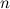 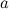 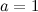 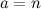 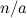 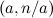 https://plus.maths.org/content/jail-break